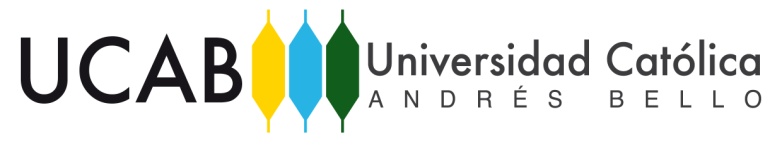 CARTA DE CULMINACIÓN DEL SERVICIO COMUNITARIOEstimados representantes de  Ciencias Sociales de , por medio de la presente, hacemos de su conocimiento la culminación del Servicio Comunitario de su estudiante en nuestra organización, en el Proyecto y/o Programa “_______________________”  como requisito de  de Servicio Comunitario para el Estudiante de Educación Superior.Igualmente, manifestamos formalmente que el estudiante _______________________, portador de la C.I. _________________,realizó de manera exitosa su trabajo, dejando informe, productos y experiencias útiles para nuestra organización y nuestros beneficiarios. Realizando sus labores en las horas académicas indicadas a continuación, según plan de actividades y metas previamente acordado entre el: ________________________ y ________________________; cumpliendo __________horas académicas.Esperamos que el trabajo continúe en pro del desarrollo de nuestra sociedad y agradecemos la oportunidad de participar de esta iniciativa. Sin más a qué hacer referencia y esperando más y mejores frutos de esta alianza. Se despide atentamente________________________Firma y sello institucionalNombre y apellido:        Cargo: Datos de contacto institucional: dirección, teléfonos, fax, correo electrónico